أهمية ألة الحلابة في نظافة الحليب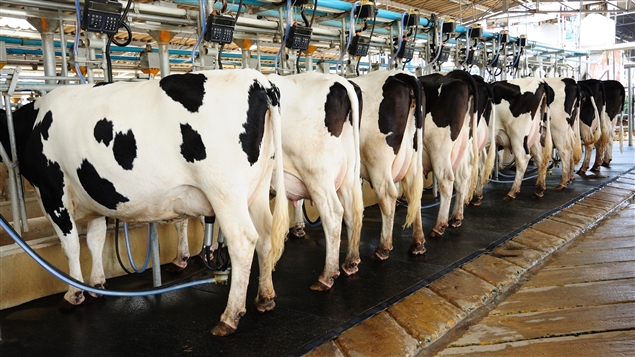 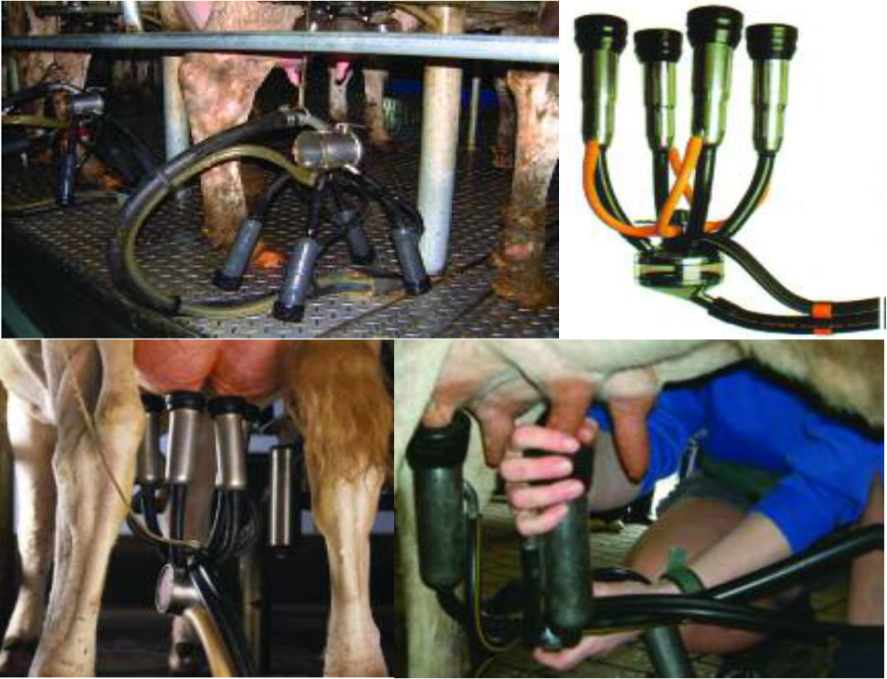 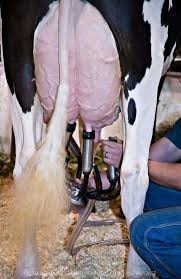 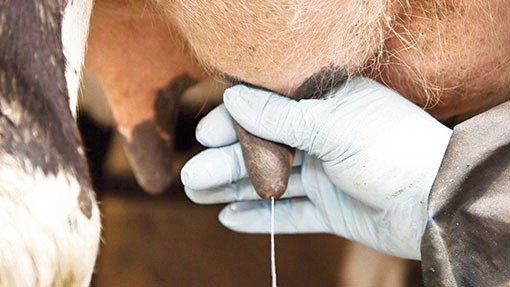 